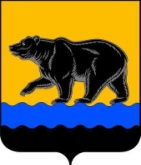 АДМИНИСТРАЦИЯ ГОРОДА НЕФТЕЮГАНСКАПОСТАНОВЛЕНИЕ25.09.2023											№ 114-нпг.НефтеюганскО внесении изменения в постановление администрации города Нефтеюганска от 11.07.2019 № 125-нп «Об утверждении административного регламента предоставления муниципальной услуги «Предоставление информации пользователям автомобильных дорог общего пользования местного значения»	В соответствии с постановлением Правительства РФ от 16.09.2020 № 1479 «Об утверждении Правил противопожарного режима в Российской Федерации», приказом МЧС РФ от 31.05.2012 № 306 «О признании утратившим силу приказа МЧС России от 18.06.2003 № 313», Уставом города Нефтеюганска, постановлением администрации города Нефтеюганска от 05.09.2013 № 88-нп                                     «О разработке и утверждении административных регламентов предоставления муниципальных услуг», в целях приведения муниципального правового акта                       в соответствие с законодательством Российской Федерации администрация города Нефтеюганска постановляет:	1.Внести изменение в постановление администрации города Нефтеюганска от 11.07.2019 № 125-нп «Об утверждении административного регламента предоставления муниципальной услуги «Предоставление информации пользователям автомобильных дорог общего пользования местного значения» (с изменениями, внесенными постановлениями администрации города Нефтеюганска от 29.04.2021 № 49-нп, от 01.09.2022 № 119-нп), а именно: в приложении к постановлению:1.1.Абзац восьмой пункта 2.14 изложить в следующей редакции:«Помещения, в которых предоставляется муниципальная услуга, должны соответствовать санитарно-эпидемиологическим требованиям, правилам противопожарного режима, нормам охраны труда. Помещения, в которых предоставляется муниципальная услуга, должны быть оборудованы соответствующими информационными стендами, вывесками, указателями.».2.Опубликовать (обнародовать) постановление в газете «Здравствуйте, нефтеюганцы!».3.Департаменту по делам администрации города (Филинова Н.В.) разместить постановление на официальном сайте органов местного самоуправления города Нефтеюганска. 	4.Постановление вступает в силу после его официального опубликования.Глава города Нефтеюганска                                                                          Э.Х.Бугай